УТВЕРЖДЕН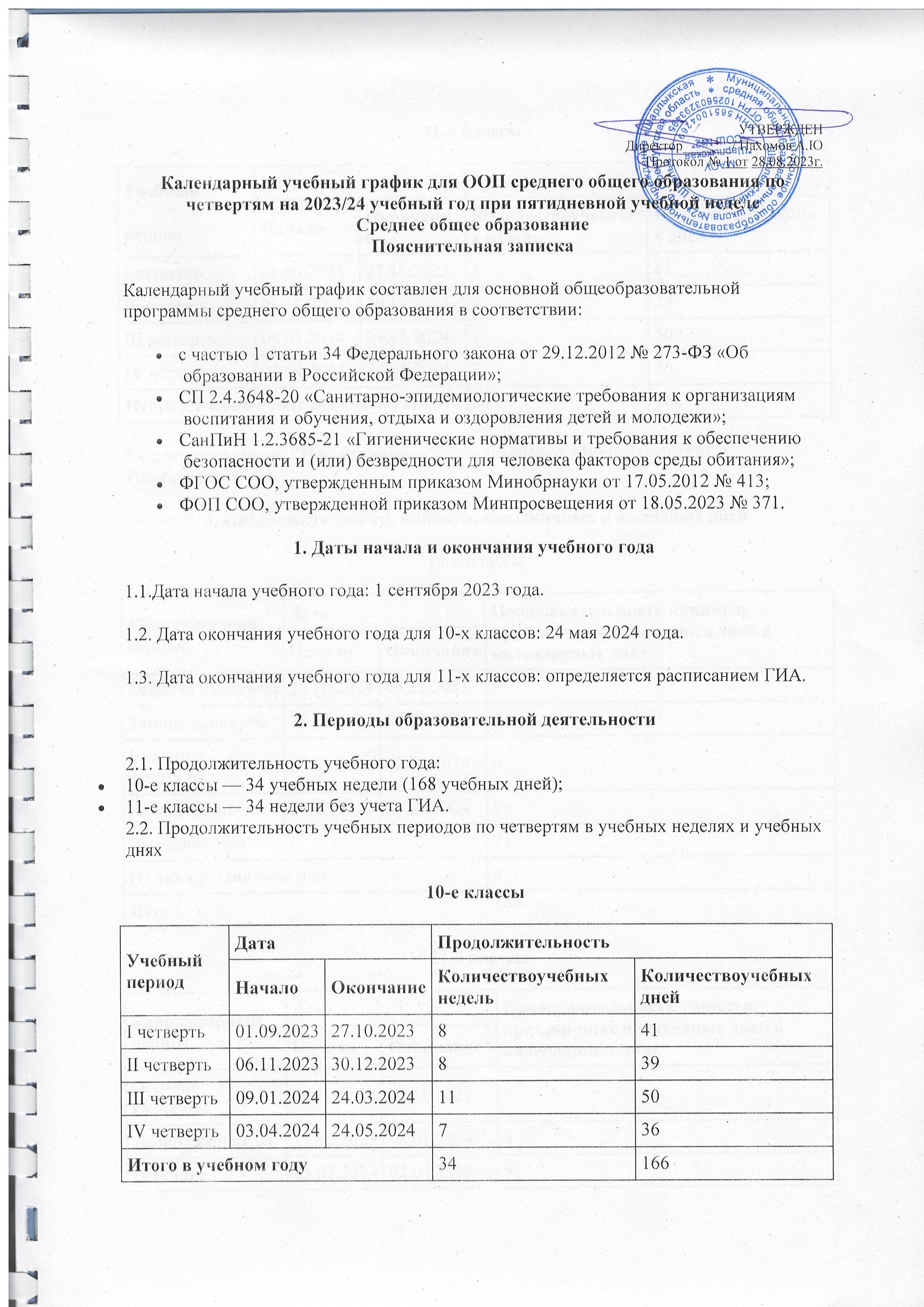 Директор_______/ Пахомов А.ЮПротокол № 1 от 28.08.2023г.Календарный учебный график для ООП среднего общего образования по четвертям на 2023/24 учебный год при пятидневной учебной неделеСреднее общее образованиеПояснительная запискаКалендарный учебный график составлен для основной общеобразовательной программы среднего общего образования в соответствии:с частью 1 статьи 34 Федерального закона от 29.12.2012 № 273-ФЗ «Об образовании в Российской Федерации»;СП 2.4.3648-20 «Санитарно-эпидемиологические требования к организациям воспитания и обучения, отдыха и оздоровления детей и молодежи»;СанПиН 1.2.3685-21 «Гигиенические нормативы и требования к обеспечению безопасности и (или) безвредности для человека факторов среды обитания»;ФГОС СОО, утвержденным приказом Минобрнауки от 17.05.2012 № 413;ФОП СОО, утвержденной приказом Минпросвещения от 18.05.2023 № 371.1. Даты начала и окончания учебного года1.1.Дата начала учебного года: 1 сентября 2023 года.1.2. Дата окончания учебного года для 10-х классов: 24 мая 2024 года.1.3. Дата окончания учебного года для 11-х классов: определяется расписанием ГИА.2. Периоды образовательной деятельности2.1. Продолжительность учебного года:10-е классы — 34 учебных недели (168 учебных дней);11-е классы — 34 недели без учета ГИА.2.2. Продолжительность учебных периодов по четвертям в учебных неделях и учебных днях10-е классы11-е классы* Сроки проведения ГИА обучающихся устанавливают Минпросвещения и Рособрнадзор.3. Продолжительность каникул, праздничных и выходных дней10-е классы11-е классы* Для обучающихся 11-х классов учебный год завершается в соответствии с расписанием ГИА.** В календарном учебном графике период летних каникул определен примерно.4. Сроки проведения промежуточной аттестацииПромежуточная аттестация проводится с 15 апреля по 8 мая 2024 года без прекращения образовательной деятельности по предметам учебного плана.5. Дополнительные сведения5.1. Режим работы образовательной организации5.2. Распределение образовательной недельной нагрузки5.3. Расписание звонков и перемен10–11-е классыУчебный периодДатаДатаПродолжительностьПродолжительностьУчебный периодНачалоОкончаниеКоличествоучебных недельКоличествоучебных днейI четверть01.09.202327.10.2023841II четверть06.11.202330.12.2023839III четверть09.01.202424.03.20241150IV четверть03.04.202424.05.2024 736Итого в учебном годуИтого в учебном годуИтого в учебном году34166УчебныйпериодДатаДатаПродолжительностьПродолжительностьУчебныйпериодНачало Окончание Количествоучебных недель Количествоучебных дней I четверть01.09.202327.10.2023841II четверть06.11.202330.12.2023839III четверть09.01.202424.03.20241150IV четверть03.04.202424.05.2024736Итого в учебном году без учета ГИА*Итого в учебном году без учета ГИА*Итого в учебном году без учета ГИА*34166Каникулярный периодДатаДатаПродолжительность каникул, праздничных и выходных дней в календарных дняхКаникулярный периодНачалоОкончаниеПродолжительность каникул, праздничных и выходных дней в календарных дняхОсенние каникулы28.10.202305.11.20239Зимние каникулы31.12.202308.01.20249Весенние каникулы25.03.202402.04.20249Летние каникулы25.05.202431.08.202499Выходные дниВыходные дниВыходные дни71Из них праздничные дниИз них праздничные дниИз них праздничные дни4ИтогоИтогоИтого199Каникулярный периодДатаДатаПродолжительность каникул, праздничных и выходных дней в календарных дняхКаникулярный периодНачалоОкончание*Продолжительность каникул, праздничных и выходных дней в календарных дняхОсенние каникулы28.10.202305.11.20239Зимние каникулы31.12.202308.01.20249Весенние каникулы25.03.202402.04.20249Летние каникулы**01.07.202431.08.202462Выходные дниВыходные дниВыходные дни71Из них праздничные дниИз них праздничные дниИз них праздничные дни4ИтогоИтогоИтого164КлассУчебный предметФорма промежуточной аттестации10Русский языкДиагностическая работа10ЛитератураТестирование10Иностранный языкТестирование10МатематикаДиагностическая работа10ИсторияДиагностическая работа10ОбществознаниеДиагностическая работа10ФизикаДиагностическая работа10ХимияДиагностическая работа10БиологияДиагностическая работа10ОБЖтест10Физическая культураТестирование10Индивидуальный проектЗащита проекта10ИнформатикаДиагностическая работа10ГеографияДиагностическая работа11Индивидуальный проектЗащита проекта11Русский языкТестирование11ЛитератураСобеседование11Иностранный языкТестирование11МатематикаДиагностическая работа11ИсторияДиагностическая работа11Физическая культураСобеседование11ОБЖСобеседование11ОбществознаниеСобеседование11Родной языкТестированиеПериод учебной деятельности10–11-е классыУчебная неделя (дней)5Урок (минут)40Перерыв (минут)10–20Периодичность промежуточной аттестации1 раз в годОбразовательная деятельностьНедельная нагрузка в академических часахНедельная нагрузка в академических часахОбразовательная деятельность10-е классы11-е классыУрочная3434Внеурочная1010УрокПродолжительность урокаПродолжительность перемены1-й09:00–09:4015 минут2-й09:55–10:3515 минут3-й10:50–11:3015 минут4-й11:45–12:2515 минут5-й12:40–13:2010 минут6-й13:30–14:1010 минут7-й14:20–15:00–Перерыв между уроками и занятиями внеурочной деятельности – 30 минутПерерыв между уроками и занятиями внеурочной деятельности – 30 минутПерерыв между уроками и занятиями внеурочной деятельности – 30 минутВнеурочная деятельностьС 15:30–